☆☆詳しい内容、申込み・問合せはこちら☆☆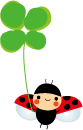 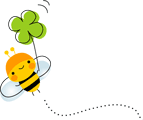 【起業女子のワークショップ】　時間：午前10時30分～11時30分　　会場：Ａ館Ｔ－ＦＡＣＥ９階　就労支援室など【私らしいライフプランを考えるセミナー】時間：午前10時30分～11時30分　会場：Ａ館Ｔ－ＦＡＣＥ９階　就労支援室開催日、テーマ【主催】内容、参考URLなど定員（料金）事前申込み11月22日（水）ペーパーアートでクリスマスを楽しもう【Ribbon Time】両面テープとのりを使って作る、手軽で楽しいワークショップです。お母様とお子様で　一足お先にクリスマス気分♪【ＨＰ】https://ribbontime.amebaownd.com①10：30～②11：00～各回 ８組(1組500円)■メールもしくは電話にてrtflower2016-paper@yahoo.co.jp０９０（５８７１）９９５９※氏名、電話番号、希望する時間帯を付記　11月29日（水）元気を足元カラッ！正しいこども靴の選び方【こともん】足育アドバイザーによる簡単なアドバイスを聞きながら、子どもの元気を作る靴の選び方を学んでみませんか？【ブログ】http://ameblo.jp/cmcltomo８組(1組500円)■ブログ予約フォームにてhttp://ameblo.jp/cmcltomo12月6日（水）チョークアート体験～ｸﾘｽﾏｽﾎﾞｰﾄﾞを描こう～【 】カラフルで立体的な黒板アートです。下絵があるので絵心がなくても楽しめますよ☆【ＨＰ】https://atelier-happiness.jimdo.com/８組(1組500円)■メールにてatelier-happiness@hm.aitai.ne.jp※氏名、年齢、住所、電話番号を付記12月13日（水）年末の大掃除を超ラクにする整理収納術【＆Life】当たり前のことなのに、気づいていない「あるコト」で、大掃除が超ラクになります！【ＨＰ】https://andlife28.com８組(1組500円)■申し込み専用フォームにてhttps://andlife28.com/request-002　1月10日（水）朝食で免疫力を上げる！ｲﾝﾌﾙｴﾝｻﾞに負けない体つくり　　【まえこば　あかね】ご飯とお味噌汁の朝食は、心も体もあたためます。朝食を整えてインフルエンザに　　負けない体作りを！！【ブログ】https://ameblo.jp/aknkzt８組(1組500円)■予約フォーマットにてhttps://ws.formzu.net/fgen/S40353037/1月17日（水）キレイなママは好きですか？隙間時間のセルフメンテで美しく         【Be-jin】忙しいママでも隙間時間でできるセルフメンテの方法と美しくなるポイントを座学と実践でお伝えします。【ＨＰ】http://www.be-jin.net/８組(1組500円)■ホームページまたはメールにて【ＨＰ】http://www.be-jin.net/【メール】webinfo@be-jin.net1月24日（水）ｶﾗｰのﾁｶﾗで楽しく“ﾗｸ”に子育てカラー講座【Hibiscus】色と子育ての関係を知ると、子育ての楽しみが100倍広がります！そんな色の不思議さや大切さを一緒に体験しましょう！【ブログ】http://ameblo.jp/hibiscus-colortherapy/８組(1組500円)■メールにてhibiscus.colortherapy@gmail.com※氏名、電話番号、子ども同伴の方は子どもの年齢を付記開催日、テーマ【講師】内容定員（料金）事前申込み12月8日（金）教育費から考える！我が家のマネープラン【第一生命保険㈱豊田支社】子どもは公立？私立？私は働く？働かない？人生の節目の色々な選択を、　お金の面から考えてみませんか？市内在住・在勤の女性各10人程度（各500円）※託児利用の場合は別途500円必要11月19日（日）午前10時からキラッ☆とよたにて受け付けます※氏名、年齢、住所、電話番号、託児の有無をお知らせください。12月15日（金）アドラー心理学の笑顔の子育て【ＮＰＯ法人ブルーバード】アドラー心理学の基本を知って、心から笑顔の「子育て」、そして「自分育て」も学びましょう♪市内在住・在勤の女性各10人程度（各500円）※託児利用の場合は別途500円必要11月19日（日）午前10時からキラッ☆とよたにて受け付けます※氏名、年齢、住所、電話番号、託児の有無をお知らせください。1月19日（金）オープンマインドで幸せな偶然を呼び込もう【㈱ｅｉｇｈｔ】身の回りに起きている様々なこと、「オープンマインド」に受け入れてみたら、何がどう変わる？視界が開ける１時間です♪市内在住・在勤の女性各10人程度（各500円）※託児利用の場合は別途500円必要11月19日（日）午前10時からキラッ☆とよたにて受け付けます※氏名、年齢、住所、電話番号、託児の有無をお知らせください。1月26日（金）自分と向き合う、今日から始める私の夢への一歩【学び舎ｍｏｍ】日々忙しく、自分のことを後回しにしがちな女性必見！自分と向き合って、夢への一歩を踏み出しませんか？市内在住・在勤の女性各10人程度（各500円）※託児利用の場合は別途500円必要11月19日（日）午前10時からキラッ☆とよたにて受け付けます※氏名、年齢、住所、電話番号、託児の有無をお知らせください。